	1. KUŽELKÁŘSKÁ LIGA DOROSTU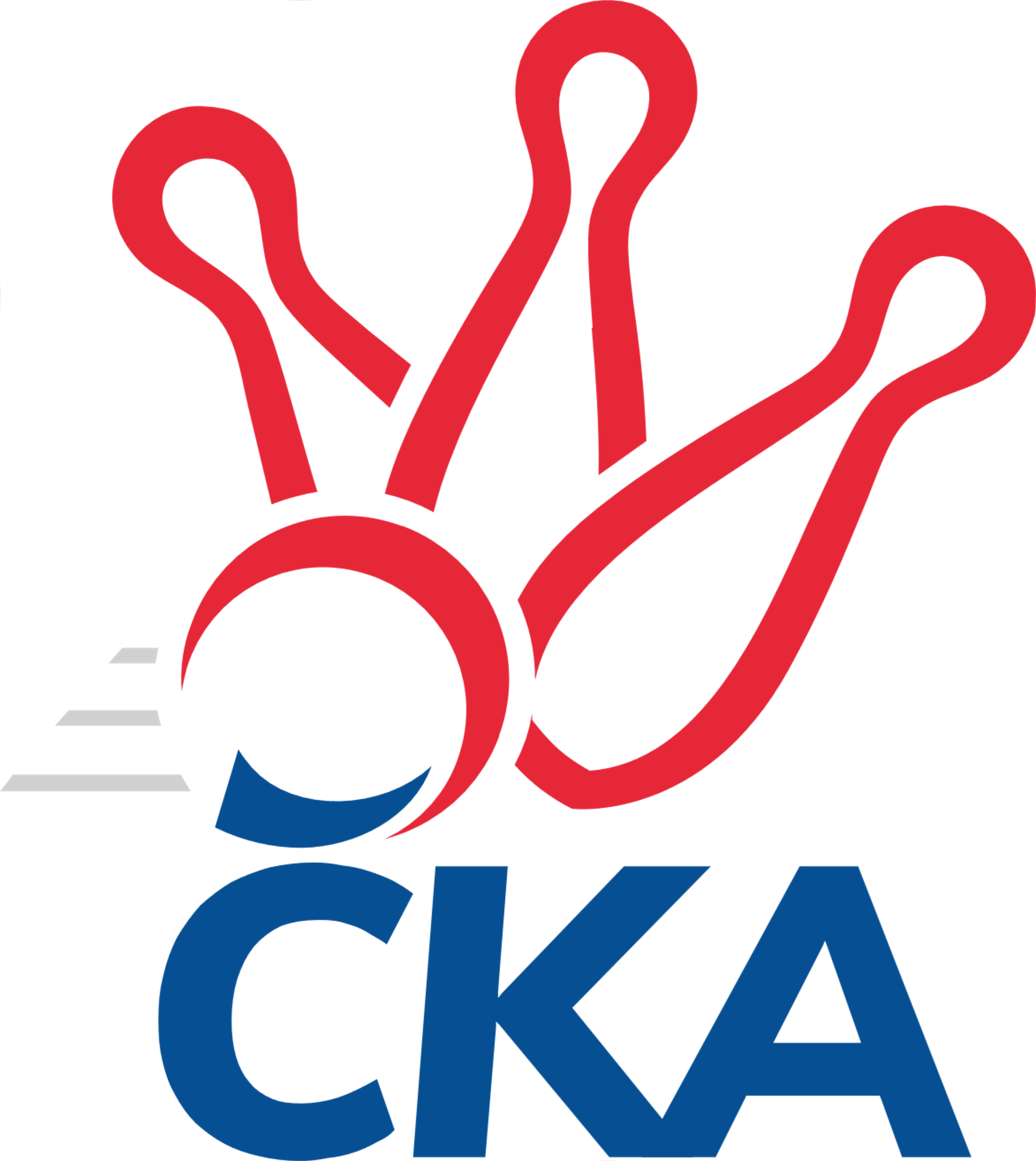 Č. 13Ročník 2019/2020	16.2.2020Nejlepšího výkonu v tomto kole: 1626 dosáhlo družstvo: TJ Sokol Vracov1.KLD D 2019/2020Výsledky 13. kolaSouhrnný přehled výsledků:TJ Valašské Meziříčí	- TJ Sokol Vracov	0:2	1570:1626		16.2.TJ Lokomotiva Valtice  	- TJ Sokol Luhačovice	2:0	1575:1504		16.2.TJ Sokol Šanov 	- KC Zlín	0:2	1552:1611		16.2.TJ Sokol Husovice	- TJ Spartak Přerov	2:0	1621:1564		16.2.Tabulka družstev:	1.	KC Zlín	13	10	0	3	20 : 6 	 	 1600	20	2.	TJ Spartak Přerov	13	9	0	4	18 : 8 	 	 1556	18	3.	TJ Sokol Vracov	13	9	0	4	18 : 8 	 	 1549	18	4.	TJ Valašské Meziříčí	13	8	0	5	16 : 10 	 	 1585	16	5.	TJ Lokomotiva Valtice 	13	6	0	7	12 : 14 	 	 1509	12	6.	TJ Sokol Šanov	13	4	0	9	8 : 18 	 	 1518	8	7.	TJ Sokol Husovice	13	4	0	9	8 : 18 	 	 1492	8	8.	TJ Sokol Luhačovice	13	2	0	11	4 : 22 	 	 1489	4Podrobné výsledky kola:	 TJ Valašské Meziříčí	1570	0:2	1626	TJ Sokol Vracov	Marie Olejníková	126 	 124 	 129 	122	501 	  	 509 	 121	112 	 127	149	Michal Šmýd	Nikola Tobolová	143 	 138 	 128 	149	558 	  	 573 	 149	149 	 133	142	Dominik Schüller	Martin Pavič	135 	 145 	 113 	118	511 	  	 544 	 137	130 	 139	138	Tomáš Koplík ml.rozhodčí: Jaroslav ZajíčekNejlepší výkon utkání: 573 - Dominik Schüller	 TJ Lokomotiva Valtice  	1575	2:0	1504	TJ Sokol Luhačovice	Eliška Koňaříková	121 	 144 	 113 	144	522 	  	 513 	 144	126 	 118	125	Jan Lahuta	Tomáš Slížek	134 	 130 	 115 	126	505 	  	 471 	 122	108 	 116	125	Michal Petráš	Tereza Filipová	122 	 145 	 141 	123	531 	  	 520 	 115	135 	 133	137	Jakub Lahuta	Martina Kapustová	126 	 152 	 125 	119	522 	  	 453 	 117	130 	 101	105	Eliška Kudláčkovározhodčí: Nejlepší výkon utkání: 531 - Tereza Filipová	 TJ Sokol Šanov 	1552	0:2	1611	KC Zlín	Aneta Sedlářová	108 	 137 	 118 	101	464 	  	 519 	 102	146 	 144	127	Natálie Trochtová	Kristýna Blechová	124 	 145 	 115 	138	522 	  	 549 	 146	129 	 149	125	Adriana Svobodová	Matěj Sabo	123 	 127 	 107 	131	488 	  	 543 	 129	121 	 157	136	Samuel Kliment	Petr Bakaj ml.	127 	 144 	 126 	145	542 	  	 0 	 	0 	 0		nikdo nenastoupilrozhodčí: Aleš ProcházkaNejlepší výkon utkání: 549 - Adriana Svobodová	 TJ Sokol Husovice	1621	2:0	1564	TJ Spartak Přerov	Martin Sedlák	127 	 121 	 100 	138	486 	  	 584 	 143	134 	 154	153	Jakub Fabík	Martin Želev	123 	 134 	 128 	146	531 	  	 457 	 134	118 	 95	110	Ondřej Holas	Matěj Oplt	150 	 145 	 127 	125	547 	  	 523 	 125	136 	 125	137	Monika Kočí	Ondřej Machálek	158 	 141 	 128 	116	543 	  	 429 	 110	122 	 90	107	Sophie Dostálkovározhodčí: Tomáš ŽižlavskýNejlepší výkon utkání: 584 - Jakub FabíkPořadí jednotlivců:	jméno hráče	družstvo	celkem	plné	dorážka	chyby	poměr kuž.	Maximum	1.	Samuel Kliment 	KC Zlín	552.45	364.5	188.0	5.4	7/8	(582)	2.	Tomáš Koplík  ml.	TJ Sokol Vracov	548.85	371.0	177.8	5.8	8/8	(576)	3.	Petr Bakaj  ml.	TJ Sokol Šanov 	537.69	361.7	176.0	6.9	6/7	(574)	4.	Nikola Tobolová 	TJ Valašské Meziříčí	535.02	355.4	179.7	5.2	7/7	(573)	5.	Martin Pavič 	TJ Valašské Meziříčí	534.61	363.2	171.4	7.3	7/7	(589)	6.	Adriana Svobodová 	KC Zlín	521.63	358.4	163.2	6.3	8/8	(563)	7.	Kristýna Blechová 	TJ Sokol Šanov 	515.92	359.2	156.7	8.0	7/7	(553)	8.	Natálie Trochtová 	KC Zlín	515.88	350.8	165.0	6.6	8/8	(555)	9.	Marie Olejníková 	TJ Valašské Meziříčí	515.78	352.9	162.8	8.9	7/7	(538)	10.	Jan Lahuta 	TJ Sokol Luhačovice	514.38	356.9	157.4	7.4	8/8	(541)	11.	Ondřej Machálek 	TJ Sokol Husovice	513.16	351.1	162.0	11.5	7/7	(574)	12.	Filip Vrzala 	KC Zlín	509.83	357.2	152.6	9.2	6/8	(541)	13.	Tomáš Slížek 	TJ Lokomotiva Valtice  	508.35	346.0	162.3	8.4	7/7	(552)	14.	Monika Kočí 	TJ Spartak Přerov	502.21	346.2	156.0	10.9	7/8	(548)	15.	Jakub Lahuta 	TJ Sokol Luhačovice	498.31	342.5	155.9	8.6	8/8	(551)	16.	Martina Kapustová 	TJ Lokomotiva Valtice  	497.06	352.5	144.5	11.3	7/7	(558)	17.	Eliška Fialová 	TJ Sokol Vracov	494.38	342.0	152.4	8.8	7/8	(552)	18.	Tereza Filipová 	TJ Lokomotiva Valtice  	490.35	338.9	151.5	10.8	5/7	(534)	19.	Matěj Oplt 	TJ Sokol Husovice	489.00	347.7	141.3	10.0	5/7	(555)	20.	Martin Sedlák 	TJ Sokol Husovice	487.10	344.4	142.7	15.3	7/7	(545)	21.	Ondřej Holas 	TJ Spartak Přerov	485.56	343.5	142.0	10.9	8/8	(533)	22.	Eliška Koňaříková 	TJ Lokomotiva Valtice  	485.20	346.6	138.7	12.4	7/7	(538)	23.	Michal Šmýd 	TJ Sokol Vracov	484.46	336.7	147.8	13.8	8/8	(513)	24.	Michal Petráš 	TJ Sokol Luhačovice	475.94	337.5	138.5	13.7	8/8	(539)	25.	Matěj Sabo 	TJ Sokol Šanov 	475.10	336.2	139.0	11.9	5/7	(517)	26.	Aneta Sedlářová 	TJ Sokol Šanov 	459.00	331.8	127.2	15.5	6/7	(486)	27.	Klaudie Kittlerová 	TJ Sokol Husovice	394.06	286.4	107.7	22.6	6/7	(444)		Jakub Fabík 	TJ Spartak Přerov	572.37	375.1	197.3	3.4	5/8	(584)		Dominik Schüller 	TJ Sokol Vracov	552.33	363.0	189.3	5.7	3/8	(573)		Michaela Beňová 	TJ Spartak Přerov	547.17	361.7	185.5	3.7	4/8	(572)		Jiří Janšta 	KC Zlín	532.50	364.5	168.0	7.5	2/8	(541)		Michaela Mlynariková 	TJ Lokomotiva Valtice  	522.00	350.0	172.0	11.0	1/7	(522)		Klára Trojanová 	TJ Sokol Vracov	520.00	356.0	164.0	6.0	1/8	(520)		Václav Bařinka 	TJ Spartak Přerov	508.53	359.1	149.4	8.2	3/8	(558)		Martin Želev 	TJ Sokol Husovice	495.92	349.5	146.4	13.3	3/7	(535)		Eliška Bártíková 	TJ Sokol Šanov 	465.00	336.2	128.8	17.5	2/7	(486)		Nikola Plášková 	TJ Sokol Vracov	455.50	320.0	135.5	13.0	2/8	(469)		Pavla Prečanová 	TJ Spartak Přerov	429.00	310.0	119.0	17.0	2/8	(429)		Sophie Dostálková 	TJ Spartak Přerov	429.00	319.0	110.0	27.0	1/8	(429)		Eliška Kudláčková 	TJ Sokol Luhačovice	394.67	275.3	119.3	17.0	3/8	(453)		Jakub Rauschgold 	TJ Sokol Husovice	335.00	245.0	90.0	24.0	1/7	(335)Sportovně technické informace:Starty náhradníků:registrační číslo	jméno a příjmení 	datum startu 	družstvo	číslo startu25145	Martin Pavič	16.02.2020	TJ Valašské Meziříčí	3x
Hráči dopsaní na soupisku:registrační číslo	jméno a příjmení 	datum startu 	družstvo	Program dalšího kola:14. kolo23.2.2020	ne	10:00	TJ Spartak Přerov - TJ Sokol Šanov 	23.2.2020	ne	10:00	KC Zlín - TJ Valašské Meziříčí	23.2.2020	ne	10:00	TJ Sokol Vracov - TJ Lokomotiva Valtice  	23.2.2020	ne	10:00	TJ Sokol Luhačovice - TJ Sokol Husovice	Nejlepší šestka kola - absolutněNejlepší šestka kola - absolutněNejlepší šestka kola - absolutněNejlepší šestka kola - absolutněNejlepší šestka kola - dle průměru kuželenNejlepší šestka kola - dle průměru kuželenNejlepší šestka kola - dle průměru kuželenNejlepší šestka kola - dle průměru kuželenNejlepší šestka kola - dle průměru kuželenPočetJménoNázev týmuVýkonPočetJménoNázev týmuPrůměr (%)Výkon9xJakub FabíkPřerov5848xJakub FabíkPřerov115.95842xDominik SchüllerVracov5734xAdriana SvobodováZlín110.675497xNikola TobolováVal. Meziříčí5581xDominik SchüllerVracov110.045733xAdriana SvobodováZlín5498xSamuel KlimentZlín109.465433xMatěj OpltHusovice5475xPetr Bakaj ml.Šanov109.2654210xTomáš Koplík ml.Vracov5443xMatěj OpltHusovice108.56547